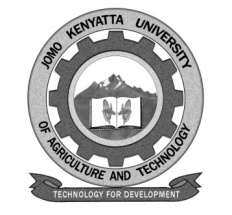 W1-2-60-1-6JOMO KENYATTA UNIVERSITY OF AGRICULTURE AND TECHNOLOGYUNIVERSITY EXAMINATIONS 2018/2019EXAMINATION FOR THE DEGREE OF BACHELOR OF DEVELOPMENT STUDIES  HDS 2322: FUNDAMENTALS OF SUSTAINABLE COMMUNITY DEVELOPMENTDATE: AUGUST 2019                                                                                                 TIME: 2 HOURSINSTRUCTIONS: 	ANSWER QUESTION ONE (COMPULSORY) AND ANY OTHER TWO QUESTIONS QUESTION ONE: 30 MARKSa.	Explain the meaning of Sustainable Community development clearly bringing out the relationship between the three Es.				(6 marks)b.	Drawing examples from sub-Saharan Africa, discuss key community concerns in sustainable development.						(18 marks)c.	Explain three features of sustainable community development.	(6 marks)QUESTION TWO: 20 MARKSDevelopment approaches are the macro plans that are undertaken in a given community to bring desired change.  Explore the various approaches.	QUESTION THREE: 20 MARKSWith specific reference to Africa examine the role of:-a.	External actors in sustainable community development.		(8 marks)b.	Change agents in development. 						(12 marks)QUESTION FOUR: 20 MARKSDescribe the significance of the following stakeholder in development.	(20 marks)a.	Government.b.	International organizations.c.	Community based organization.d.	Civil Societies.e.	Non-Governmental organizations.QUESTION FIVE: 20 MARKSSocial action can be defined as an undertaking of collective action to mitigate or resolve a felt community problem.  Discuss the social Action Model clearly bringing out all the stages in their logical sequence.